ELŐTERJESZTÉSÁbrahámhegy Község Önkormányzata Képviselő-testületének  2022. április 29. napján tartandó következő rendkívüli nyílt üléséreTisztelt Képviselő-testület!Ábrahámhegy Község Önkormányzatának Képviselő-testülete 2022. április 13. napján az alábbi döntést hozta:ÁBRAHÁMHEGY KÖZSÉG ÖNKORMÁNYZATA KÉPVISELŐ-TESTÜLETÉNEK33/2022. (IV.13.) HATÁROZATATOP+ 2.1.1-21 - Önkormányzati épületek energetikai korszerűsítése – ajánlatok elbírálásaÁbrahámhegy Község Önkormányzata Képviselő-testülete az „Ábrahámhegy Község Önkormányzatának a TOP+ 2.1.1-21 – Önkormányzati épületek energetikai korszerűsítése” pályázati felhívásra a pályázat elkészítésére a beérkezett ajánlatokat megtárgyalta és az alábbi határozatot hozza:Ábrahámhegy Község Önkormányzatának a TOP+ 2.1.1-21 – Önkormányzati épületek energetikai korszerűsítése” pályázati felhívásra benyújtani kívánt pályázat elkészítéséhez kapcsolódóan a beérkezett ajánlatokat megismerte, és dönt abban, hogy elfogadja, és jóváhagyja a Gáma Consulting Kft-vel (4031 Debrecen, Széchenyi utca 80.) a megbízási szerződés megkötését 1.000.000,- Ft + ÁFA, azaz bruttó 1.270.000,- Ft összegben. A kapcsolódó eljáráshoz a megbízási szerződésben foglalt díj finanszírozása a 2022. évi költségvetés terhére történik.felkéri Vella Ferenc Zsolt polgármestert a megbízási szerződés aláírására, a szükséges nyilatkozatok aláírására és a további teendők megtételére.Határidő:	elfogadásra azonnalFelelős:	Vella Ferenc Zsolt polgármesterElőzmények:A „TOP Plusz 2.1.1-21” kódszámú Önkormányzati épületek energetikai korszerűsítése tárgyában ajánlati felhívás került kiküldésre projekt-előkészítő feladatok elvégzésére -, mely felhívásban meghatározásra került az ajánlat benyújtásának helye és módja, illetve az elektronikus benyújtásra vonatkozó feltételek. Az Értékelő jegyzőkönyv, és a bontási jegyzőkönyv elkészítését, és a 2022. április 13. napján megtartott ülést követően megállapításra került, hogy 1 ajánlattevő ajánlatát nem a megadott elektronikus címre nyújtotta be, hanem viszontválaszként az ajánlati felhívás kiküldésével érintett elektronikus címre, ezért az ajánlattevő ajánlata nem került kiértékelésre az Értékelő jegyzőkönyvbe. Az ajánlati felhívás érvénytelenségi okként írja elő, amennyiben az ajánlati határidő lejárta után kerül benyújtásra az ajánlat, azonban nem rendelkezik arról, hogy érvénytelenségi okként kezelendő, amennyiben nem a meghatározott elektronikus címre kerül megküldésre az ajánlat. Fentiekre hivatkozva az Értékel Munkacsoport indítványozta javított bontási, és értékelő jegyzőkönyv elkészítését, melynek alapján szükséges a korábban meghozott képviselő-testületi határozat visszavonása, és ismételt döntéshozatal a korszerűsítésre vonatkozó pályázat tervezési- és projekt előkészítési feladatainak elvégzése tekintetében.A „TOP Plusz 2.1.1-21” kódszámú Önkormányzati épületek energetikai korszerűsítése tárgyában pályázati felhívás által előírt projekt-előkészítő tanulmány elkészítésére az alábbi ajánlatok kerültek benyújtásra:Az ajánlattevők a következők:GÁMA Consulting Kft.cím: 4031 Debrecen, Széchenyi u. 80. 
adószám: 12114928-2-09Képviseli: Mónus KatalinForrás Építő Kft.cím: 1097 Budapest, Vágóhíd u. 3. G. ép. 8. em. 3.adószám: 25367298-2-43 Képviseli: Cséplő EszterNEXT BROKER CONSULTING KFT.cím: 4225 Debrecen, Nagyszentgyörgy utca 83/2.adószám: 23441288-2-09 Képviseli: Baksi ZsoltAz ajánlat értékelése a bírálati szempont alapján:A „TOP Plusz 2.1.1-21” kódszámú Önkormányzati épületek energetikai korszerűsítése tárgyában pályázati felhívás által előírt tervezési feladatok elvégzésére az alábbi ajánlatok kerültek benyújtásra:A beérkezett ajánlatok alapján szükséges döntéshozatal a TOP PLUSZ 2.1.1-21 kódszámú pályázati felhívásban előírt tervezési feladatok, és a projekt előkészítési feladatok ellátására. Előbbieken túl pedig a korábban meghozott határozat visszavonása.Kérem a T. Képviselő-testületet, hogy az előterjesztést megvitatni, véleményezni, és a határozati javaslatokat elfogadni szíveskedjen!Ábrahámhegy, 2022. április 28.Tisztelettel:	Vella Ferenc Zsolt	polgármesterHATÁROZATI JAVASLATÁBRAHÁMHEGY KÖZSÉG ÖNKORMÁNYZATA KÉPVISELŐ-TESTÜLETÉNEK……/2022. (IV.13.) HATÁROZATATOP+ 2.1.1-21 – Önkormányzati épületek energetikai korszerűsítésére – 33/2022. (IV. 13.) képviselő-testületi határozat visszavonásaÁbrahámhegy Község Önkormányzata Képviselő-testülete az „Ábrahámhegy Község Önkormányzatának a TOP+ 2.1.1-21 – Önkormányzati épületek energetikai korszerűsítése pályázati felhívásra a pályázat elkészítésére, és a tervezési ajánlatokra benyújtott ajánlatokat megtárgyalta, és dönt abban, hogy Ábrahámhegy Község Önkormányzata Képviselő-testületének 33/2022. (IV. 13.) képviselő-testületi határozatát visszavonja.felkéri Vella Ferenc Zsolt polgármestert, hogy az érintetteket értesítse a döntésről.Határidő:	elfogadásra azonnalFelelős:	Vella Ferenc Zsolt polgármesterHATÁROZATI JAVASLATÁBRAHÁMHEGY KÖZSÉG ÖNKORMÁNYZATA KÉPVISELŐ-TESTÜLETÉNEK……/2022. (IV.13.) HATÁROZATATOP+ 2.1.1-21 – Önkormányzati épületek energetikai korszerűsítésére – ajánlatok elbírálása II.Ábrahámhegy Község Önkormányzata Képviselő-testülete az „Ábrahámhegy Község Önkormányzatának a „TOP+ 2.1.1-21 – Önkormányzati épületek energetikai korszerűsítése” pályázati felhívásra benyújtani kívánt pályázat elkészítéséhez kapcsolódóan – projekt-előkészítő tanulmány elkészítése - a beérkezett ajánlatok megismerte, és dönt abban, hogy elfogadja, és jóváhagyja a Next Broker Kft-vel (4225 Debrecen, Nagyszentgyörgy u. 83/2.) a megbízási szerződés megkötését nettó 984.000,- Ft + ÁFA, azaz bruttó 1.249.680,- Ft összegben. A kapcsolódó eljáráshoz a megbízási szerződésben foglalt díj finanszírozása a ……….. terhére történik.az „Ábrahámhegy Község Önkormányzatának a „TOP+ 2.1.1-21 – Önkormányzati épületek energetikai korszerűsítése” pályázati felhívásra benyújtani kívánt pályázat elkészítéséhez kapcsolódóan – tervezési feladatok ellátása – a beérkezett ajánlatokat megismerte, és dönt abban, hogy elfogadja, és jóváhagyja a DECONIM Mérnöki Kft. (4400 Nyíregyháza, Dózsa György u. 41.) a megbízási szerződés megkötését nettó 1.967.000,- Ft + ÁFA, azaz bruttó 2.498.090,- Ft összegben. A kapcsolódó eljáráshoz a megbízási szerződésben foglalt díj finanszírozása a ……….. terhére történik.felkéri Vella Ferenc Zsolt polgármestert a megbízási szerződések, a szükséges nyilatkozatok aláírására és a további teendők megtételére.Határidő:	elfogadásra azonnalFelelős:	Vella Ferenc Zsolt polgármester
ÁBRAHÁMHEGY KÖZSÉG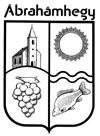 POLGÁRMESTERÉTŐL8256 Ábrahámhegy, Badacsonyi út 13.    Telefon: +36 87 471 506Tárgy:TOP+ 2.1.1-21 – Önkormányzati épületek energetikai korszerűsítésére – ajánlatok elbírálása II.Előterjesztő:Vella Ferenc Zsolt polgármesterElőkészítő:Gyimesi Mónika műszaki-igazgatási ügyintézőMelléklet:ajánlatok, bontási jegyzőkönyv, értékelési jegyzőkönyv  Meghívott:---A döntés meghozatala egyszerű többséget igényel.A határozati javaslatot, és az előterjesztést törvényességi szempontból megvizsgáltam: dr. Bodnár Attila jegyzőA döntés meghozatala egyszerű többséget igényel.A határozati javaslatot, és az előterjesztést törvényességi szempontból megvizsgáltam: dr. Bodnár Attila jegyzőBírálati szempont szerinti sorrendAjánlattevőBírálati szempont:Legalacsonyabb összegű ajánlati ár (bruttó Ft)1.Next Broker Consulting Kft.1.249.680,- Ft2.GÁMA Consulting Kft.1.270.000,- Ft 3.Forrás Építő Kft.1.460.500,- FtBírálati szempont szerinti sorrendAjánlattevőBírálati szempont:Legalacsonyabb összegű ajánlati ár (bruttó Ft)1.DECONIM Mérnöki Kft.2.498.090,- Ft2.BIHARCHITECT Tervező és Szolgáltató Kft.2.540.000,- Ft4.TERV-TÁR Tervező, Kivitelező és Szolgáltató Bt.2.768.600,- Ft